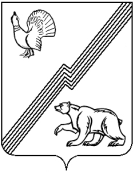 АДМИНИСТРАЦИЯ ГОРОДА ЮГОРСКАХанты-Мансийского автономного округа – Югры ПОСТАНОВЛЕНИЕот 28 декабря 2017 года                                                                                                               № 3313О внесении изменений в постановлениеадминистрации города Югорска от 23.01.2017№ 157 «Об утверждении Порядка формированияи ведения реестра источников доходовбюджета города Югорска» В соответствии со статьей 47.1 Бюджетного кодекса Российской Федерации, постановлением Правительства Российской Федерации от 31.08.2016 № 868 «О порядке формирования и ведения перечня источников доходов Российской Федерации»:1. Внести в постановление администрации города Югорска от 23.01.2017 № 157                   «Об утверждении Порядка формирования и ведения реестра источников доходов бюджета города Югорска» следующие изменения:1.1. В пункте 4 цифры «01.01.2019» заменить цифрами «01.01.2022».1.2. Пункт 5 изложить в следующей редакции: «5. Контроль за выполнением настоящего  постановления возложить на директора департамента финансов администрации города Югорска  И.Ю. Мальцеву.».2. Опубликовать настоящее постановление в официальном печатном издании города Югорска и разместить на официальном сайте администрации города Югорска.3. Настоящее постановление вступает в силу после его официального опубликования.Глава города Югорска                                                                                                    Р.З. Салахов